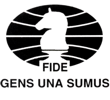 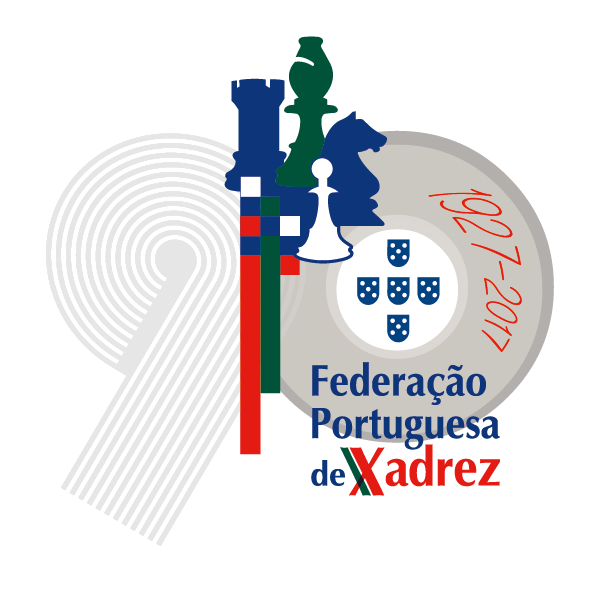 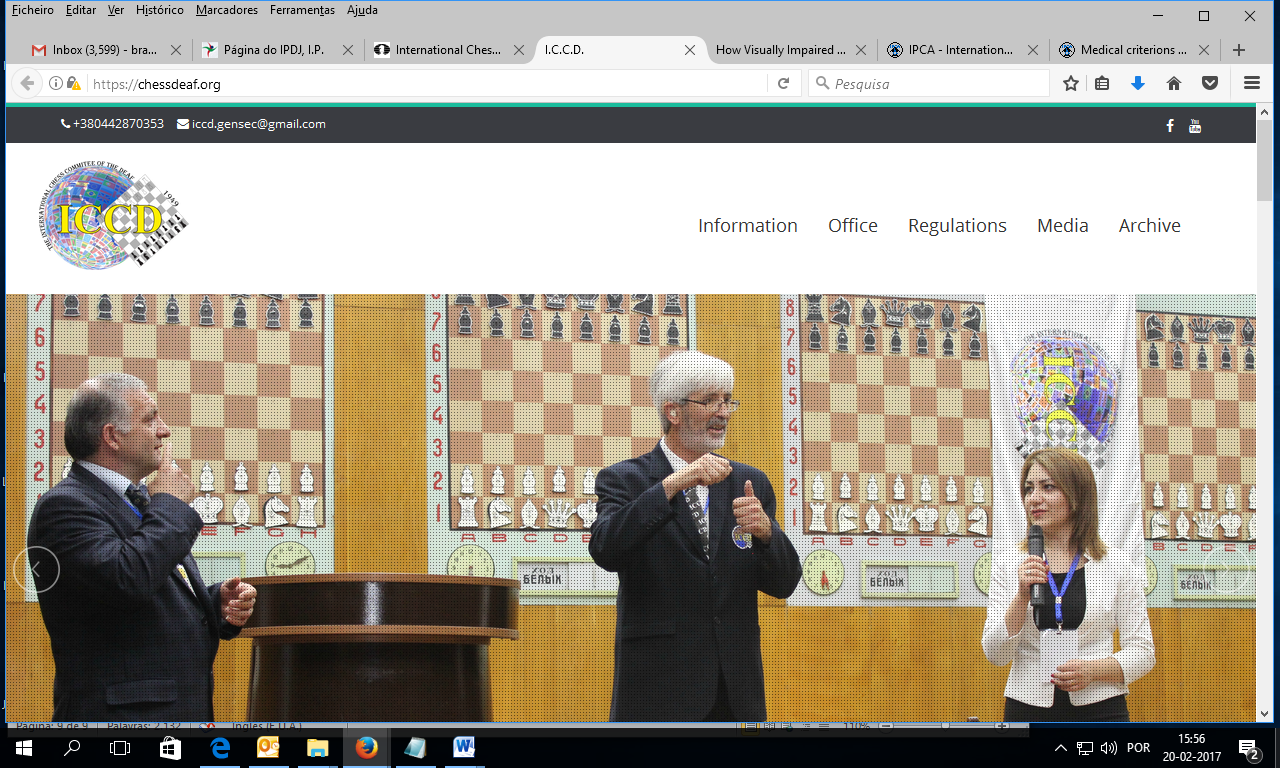 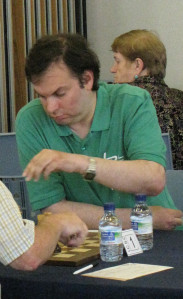 O Centro de Congressos do Estoril recebeu, entre os dias 3 e 13 de Junho 2010, as 16ªs Olimpíadas de Xadrez para Surdos.Foi uma organização conjunta da Liga Portuguesa de Desportos para Surdos e da Federação Portuguesa de Xadrez.Na secção principal [absoluta], participaram 17 países. A Croácia venceu com 15 pontos, seguida da Polónia e da Ucrânia com 13 e 12 pontos, respetivamente. Portugal ficou em 15º, mas teve a consolação de ver o seu primeiro tabuleiro, John Simões vencer o MI búlgaro Veselin Georgiev.Esta é a segunda vez que Portugal organiza este evento depois de Albufeira ter sido a anfitriã em 1986.É de realçar que, em 1980, o português Renato Pereira sagrou-se campeão mundial de xadrez para surdos, tendo, por isso, obtido o título de Mestre Internacional. Dois anos depois não obteve apoios necessários para defender o seu título e retirou-se do xadrez competitivo.http://chess2010portugal.webnode.com/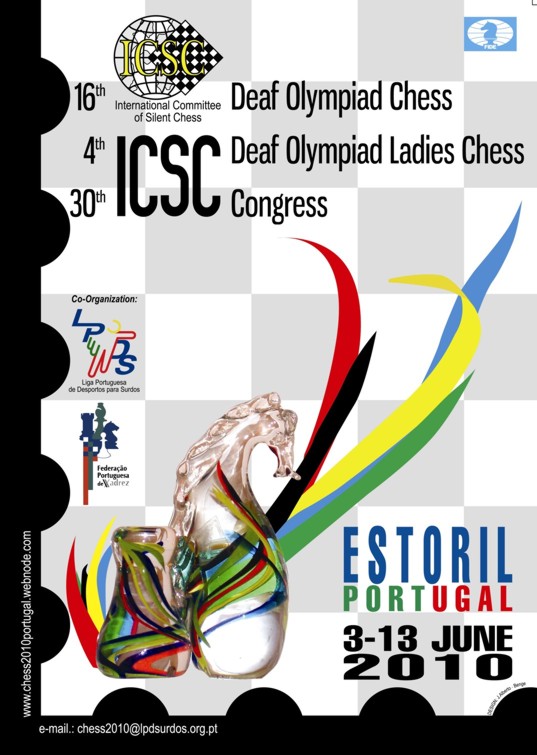 Xadrez Silencioso  Published on Mar 18, 2013  Eis uma história de minha carreira desportiva que conto é sobre todas as modalidades de xadrez onde enfrentei desde 1960 até 1984 Renato Pereirahttps://issuu.com/renatopereira10/docs/xadrez_silencioso_issuu_-_oficial_1http://www.apsurdos.org.pt/index.php%3Foption%3Dcom_content%26view%3Darticle%26id%3D8%26Itemid%3D26http://docslide.com.br/documents/xadrez-silencioso.html 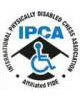 International Physically Disabled Chess Association (IPCA)(Com deficiência Física)International Physically Disabled Chess Association (IPCA)(Com deficiência Física)International Physically Disabled Chess Association (IPCA)(Com deficiência Física)City/PostalPoland, 15-757 BialystokAddressLagodna Str. 10Tel+48 604 354 530Urlhttp://www.ipca.sweb.cz/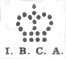 International Braille Chess Association (IBCA) / International Braille Chess Association (IBCA) International Braille Chess Association (IBCA) / International Braille Chess Association (IBCA) International Braille Chess Association (IBCA) / International Braille Chess Association (IBCA) City/PostalD34576 Homberg, GermanyAddressRabengasse 6Emailchrilubeu@t-online.deTel00495681 1341Fax00495681 60157Urlhttp://ibca-info.org/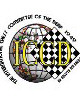 International Chess Committee of the Deaf (ICCD) / International Chess Committee of the Deaf (ICCD) International Chess Committee of the Deaf (ICCD) / International Chess Committee of the Deaf (ICCD) International Chess Committee of the Deaf (ICCD) / International Chess Committee of the Deaf (ICCD) City/PostalZIP code: 03680, Kiev, UkraineAddress74 Chervonoarmiiska Street, Office 31Emailiccd.gensec@gmail.comTel+380442870353Urlhttps://chessdeaf.org